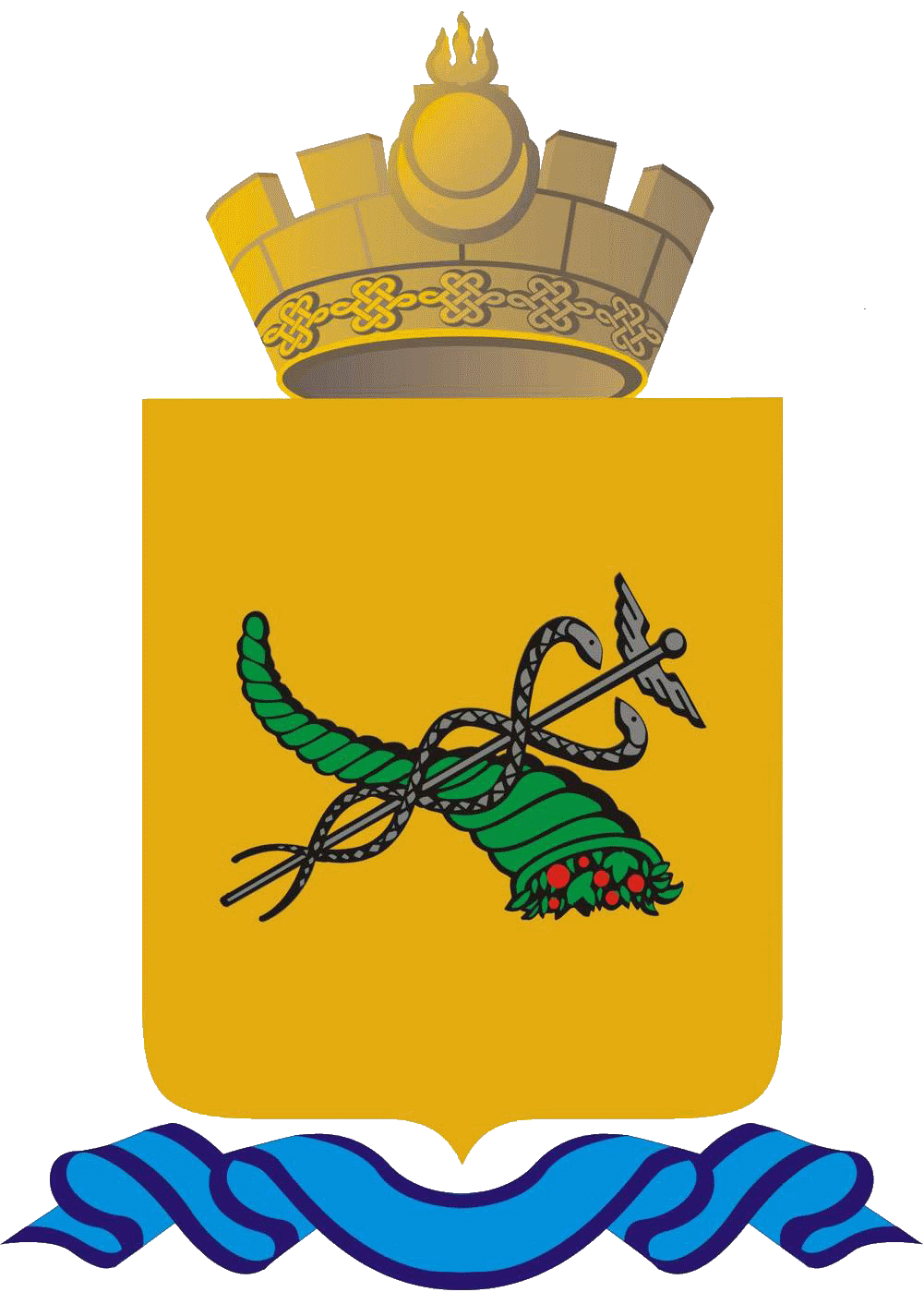 Р А С П О Р Я Ж Е Н И Е   19.03.2024											          № 137-рО внесении изменений в распоряжение Администрации г.Улан-Удэ от 09.12.2019 № 1606-р «О закреплении муниципальных общеобразовательных организаций за территориями муниципального образования городской округ «город Улан-Удэ»В целях обеспечения конституционного права всех граждан на получение бесплатного общего образования, обеспечения приема всех граждан, проживающих на определенной территории и имеющих право на получение общего образования, для более качественного учета детей школьного возраста:1. Внести в распоряжение Администрации г. Улан-Удэ от 09.12.2019 
№ 1606-р «О закреплении муниципальных общеобразовательных организаций за территориями муниципального образования городской округ «город Улан-Удэ» следующие изменения:1.1. Приложение к распоряжению изложить в новой редакции согласно приложению к настоящему распоряжению.2. Признать утратившим силу распоряжение Администрации г. Улан-Удэ 
от 24.11.2023 № 770-р «О внесении изменений в распоряжение Администрации г. Улан-Удэ от 09.12.2019 № 1606–р «О закреплении муниципальных общеобразовательных организаций за территориями муниципального образования городской округ «город Улан-Удэ».   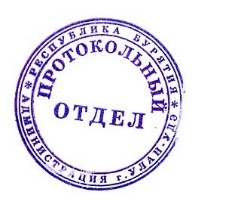  Мэр г. Улан-Удэ                                                                     И.Ю. ШутенковРЕСПУБЛИКА БУРЯТИЯАДМИНИСТРАЦИЯ  Г. УЛАН-УДЭ   БУРЯАД УЛАСУЛААН-YДЭ ХОТЫН ЗАХИРГААН